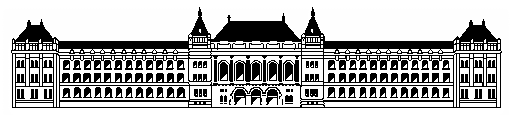 BUDAPEST UNIVERSITY OF TECHNOLOGY AND ECONOMICS FACULTY OF ARCHITECTUREPál Csonka Doctoral SchoolREQUESTFOR THE ACCREDITATION OF AN OPTIONAL COURSEName of the course: Course of ArchitectureCode of the course: Lecturer of the course:Institute, degree: University, Faculty, Department / name of external Doctoral School, etc.,web page of the course or web page where the course is listed (eg. on the website of the department)Name of institute, department in Hungarian:Degree of the course: degree (MSc, doctoral school, etc.) (Only courses of min. MSc level can be requested.)Short desciption of the topic of the course: Justification of the connection between the course and the research field: Budapest, 20... _________ .    .________________________name of PhD studentPhD studentI consider the completion of the above mentioned course justified and necessary for the research project and therefor I support the request:________________________name of supervisorsupervisorDepartment